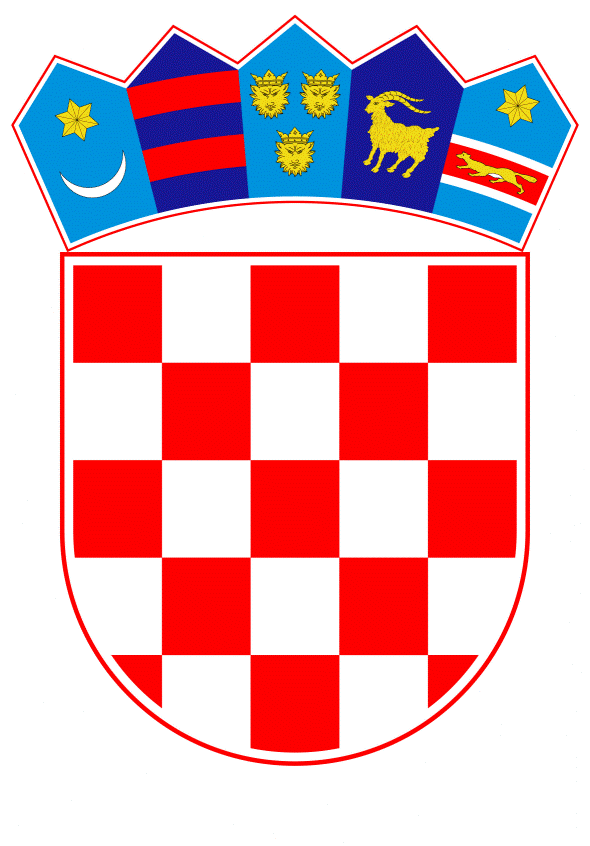 VLADA REPUBLIKE HRVATSKEZagreb, 21. rujna 2023.______________________________________________________________________________________________________________________________________________________________________________________________________________________________Banski dvori | Trg Sv. Marka 2  | 10000 Zagreb | tel. 01 4569 222 | vlada.gov.hrREPUBLIKA HRVATSKAMINISTARSTVO FINANCIJANACRTPRIJEDLOG ZAKONA O IZMJENI I DOPUNI ZAKONA O PROVEDBI UREDBE (EU) 2015/2365 O TRANSPARENTNOSTI TRANSAKCIJA FINANCIRANJA VRIJEDNOSNIH PAPIRA I PONOVNE UPORABE, S KONAČNIM PRIJEDLOGOM ZAKONAZagreb, rujan 2023.PRIJEDLOG ZAKONA O IZMJENI I DOPUNI ZAKONA O PROVEDBI UREDBE (EU) 2015/2365 O TRANSPARENTNOSTI TRANSAKCIJA FINANCIRANJA VRIJEDNOSNIH PAPIRA I PONOVNE UPORABEI. 	USTAVNA OSNOVA ZA DONOŠENJE ZAKONAUstavna osnova za donošenje ovoga Zakona sadržana je u odredbi članka 2. stavka 4. podstavka 1. Ustava Republike Hrvatske („Narodne novine“, br. 85/10. - pročišćeni tekst i 5/14. - Odluka Ustavnog suda Republike Hrvatske).II. 	OCJENA STANJA I OSNOVNA PITANJA KOJA SE TREBAJU UREDITI ZAKONOM TE POSLJEDICE KOJE ĆE DONOŠENJEM ZAKONA PROISTEĆIZaključkom Vlade Republike Hrvatske, od 16. rujna 2021., o provedbi Nacionalnog plana zamjene hrvatske kune eurom je, između ostaloga, utvrđeno da će se zakoni iz II. skupine (prilog Zaključka), a koji sadrže manji broj odredbi vezanih za hrvatsku kunu, mijenjati tijekom 2022. i 2023. godine te po potrebi u razdoblju nakon toga.Prijedlogom zakona o izmjeni i dopuni Zakona o provedbi Uredbe (EU) 2015/2365 o transparentnosti transakcija financiranja vrijednosnih papira i ponovne uporabe doprinosi se provedbi Nacionalnog plana zamjene hrvatske kune eurom.Predloženim izmjenama novčani iznosi prekršajnih sankcija u kunama usklađuju se s odredbama Zakona o uvođenju eura kao službene valute u Republici Hrvatskoj („Narodne novine“, br. 57/22. i 88/22.-ispravak) i iznosima u eurima propisanih Uredbom (EU) 2015/2365 Europskog parlamenta i Vijeća od 25. studenoga 2015. o transparentnosti transakcija financiranja vrijednosnih papira i ponovne uporabe te o izmjeni Uredbe (EU) br. 648/2012 (Tekst značajan za EGP) (SL L 337, 23. 12. 2015.). III. 	OCJENA I IZVORI SREDSTAVA POTREBNIH ZA PROVEDBU ZAKONAZa provedbu ovoga Zakona nije potrebno osigurati sredstva u državnom proračunu Republike Hrvatske. IV. 	RAZLOZI ZA DONOŠENJE ZAKONA PO HITNOM POSTUPKUU skladu s člankom 204. Poslovnika Hrvatskoga sabora („Narodne novine“, br. 81/13., 113/16., 69/17., 29/18., 53/20., 119/20. - Odluka Ustavnog suda Republike Hrvatske, 123/20. i 86/23. - Odluka Ustavnoga suda Republike Hrvatske) predlaže se donošenje ovoga Zakona po hitnom postupku, radi ažurne provedbe Nacionalnog plana zamjene hrvatske kune eurom, kako bi Republika Hrvatska, kao dio ekonomske i monetarne unije čija je valuta euro, s tim uskladila svoje zakonske i podzakonske propise.KONAČNI PRIJEDLOG ZAKONA O IZMJENI I DOPUNI ZAKONA O PROVEDBI UREDBE (EU) 2015/2365 O TRANSPARENTNOSTI TRANSAKCIJA FINANCIRANJA VRIJEDNOSNIH PAPIRA I PONOVNE UPORABEČlanak 1.U Zakonu o provedbi Uredbe (EU) 2015/2365 o transparentnosti transakcija financiranja vrijednosnih papira i ponovne uporabe („Narodne novine“, broj 12/18), u članku 18. stavku 3. riječi: „100.000,00 kuna do 40.000.000,00 kuna“ zamjenjuju se riječima: „6600,00 do 5.000.000,00 eura“.U stavku 4. iza riječi: „fizička osoba“ dodaju se riječi: „s poslovnim nastanom u Uniji ili trećoj zemlji,“, a riječi: „100.000,00 kuna ni veća od 40.000.000,00 kuna“ zamjenjuju se riječima: „6600,00 ni veća od 5.000.000,00 eura“. Završna odredbaČlanak 2.Ovaj Zakon stupa na snagu osmoga dana od dana objave u „Narodnim novinama“.OBRAZLOŽENJEUz članak 1. Propisani novčani iznosi u kunama važećeg Zakona preračunavaju se u iznose u eurima u skladu s pravilima preračunavanja prema Zakonu o uvođenju eura kao službene valute u Republici Hrvatskoj („Narodne novine“, br. 57/22. i 88/22. – ispravak) te se usklađuju s iznosima u eurima kako je propisano Uredbom (EU) 2015/2365 Europskog parlamenta i Vijeća od 25. studenoga 2015. o transparentnosti transakcija financiranja vrijednosnih papira i ponovne uporabe te o izmjeni Uredbe (EU) br. 648/2012 (Tekst značajan za EGP) (SL L 337, 23. 12. 2015.). Nakon dodatne analize iznosa prekršajnih sankcija, predlaže se smanjiti donje pragove propisanih sankcija, kako bi bile primjerenije hrvatskom tržištu kapitala i njegovim sudionicima. Prekršajne odredbe u iznosu od 100.000,00 kuna, odnosno 13.000,00 eura smanjuju se na iznos od 6600,00 eura, dok se iznos od 40.000.000,00 kuna, odnosno 5.300.000,00 eura smanjuje na iznos od 5.000.000,00 eura.Također, pojašnjeno je da se prekršajna odredba u članku 18. stavku 4. važećeg Zakona odnosi na fizičku osobu s poslovnima nastanom u Europskoj uniji ili trećoj zemlji. Uz članak 2.Propisuje se stupanje na snagu Zakona.TEKST ODREDBI VAŽEĆEG ZAKONA KOJE SE MIJENJAJU, ODNOSNO DOPUNJUJUPrekršaji druge ugovorne straneČlanak 18.(1) Za prekršaj kaznit će se pravna osoba - druga ugovorna strana novčanom kaznom u iznosu koji je višekratnik broja 1000, a koja ne može biti manja od 1 % ni veća od 10 % ukupnog prihoda ostvarenog u godini kada je počinjen prekršaj, utvrđenog financijskim izvještajima za tu godinu ako:1. ponovo upotrebljava financijske instrumente koje je primila kao kolateral, a nije propisno u pisanom obliku drugu ugovornu stranu koja daje kolateral obavijestila o rizicima i posljedicama sukladno članku 15. stavku 1. točki a. Uredbe (EU) 2015/23652. ponovo upotrebljava financijske instrumente koje je primila kao kolateral, bez prethodne izričite suglasnosti druge ugovorne strane koja daje kolateral sukladno članku 15. stavku 1. točki b. Uredbe (EU) 2015/23653. ponovo upotrebljava financijske instrumente koje je primila kao kolateral suprotno ugovoru o kolateralu iz članka 15. stavka 1. točke b. Uredbe (EU) 2015/2365, što predstavlja postupanje suprotno odredbi članka 15. stavka 2. točke a. Uredbe (EU) 2015/23654. ne dostavlja trgovinskom repozitoriju propisane pojedinosti o sklopljenoj transakciji financiranja vrijednosnih papira, kao i svaku izmjenu i prekid takve transakcije u roku određenom u članku 4. stavku 1. Uredbe (EU) 2015/23655. financijska druga ugovorna strana sustavno ne izvještava trgovinski repozitorij u ime nefinancijske druge ugovorne strane sukladno članku 4. stavku 3. Uredbe (EU) 2015/23656. ne čuva propisane pojedinosti o sklopljenim, izmijenjenim ili prekinutim transakcijama financiranja vrijednosnih papira u roku propisanom člankom 4. stavkom 4. Uredbe (EU) 2015/23657. ne osigura ESMA-i dostavu propisanih pojedinosti o transakcijama financiranja vrijednosnih papira koje je sklopila, u slučaju da trgovinski repozitorij nije dostupan evidentirati te pojedinosti sukladno članku 4. stavku 5. Uredbe (EU) 2015/23658. su financijski instrumenti koje primi u okviru ugovora o kolateralu preneseni na bilo koji drugi način, a ne s računa druge ugovorne strane koja daje kolateral, što predstavlja postupanje suprotno odredbi članka 15. stavka 2. točke b. Uredbe (EU) 2015/23659. ne postupi u skladu s rješenjem o nadzornim mjerama Agencije, izrečenim sukladno odredbama članka 12. ovoga Zakona10. ne postupi u skladu s rješenjem o nadzornim mjerama HNB-a, izrečenim sukladno odredbama članka 13. ovoga Zakona.(2) Iznimno od stavka 1. ovoga članka, u slučaju da je druga ugovorna strana prekršajem iz stavka 1. ovoga članka ostvarila korist ili spriječila gubitak, a iznos tako ostvarene koristi ili spriječenog gubitka je moguće utvrditi, ona će se kazniti za prekršaj novčanom kaznom u iznosu trostruko utvrđenog iznosa tako ostvarene koristi, odnosno tako spriječenog gubitka, ako je taj iznos veći od propisanog najvećeg iznosa novčane kazne iz stavaka 1. ovoga članka.(3) Za prekršaje iz stavka 1. ovoga članka kaznit će se i odgovorna osoba druge ugovorne strane novčanom kaznom u iznosu od 100.000,00 kuna do 40.000.000,00 kuna.(4) Za prekršaje iz stavka 1. ovoga članka, ako je druga ugovorna strana fizička osoba, kaznit će se počinitelj prekršaja novčanom kaznom u iznosu koji je višekratnik broja 1000, a koja ne može biti manja od 100.000,00 kuna ni veća od 40.000.000,00 kuna. Predlagatelj:Ministarstvo financijaPredmet:Nacrt prijedloga zakona o izmjeni i dopuni Zakona o provedbi Uredbe (EU) 2015/2365 o transparentnosti transakcija financiranja vrijednosnih papira i ponovne uporabe, s Nacrtom konačnog prijedloga zakona